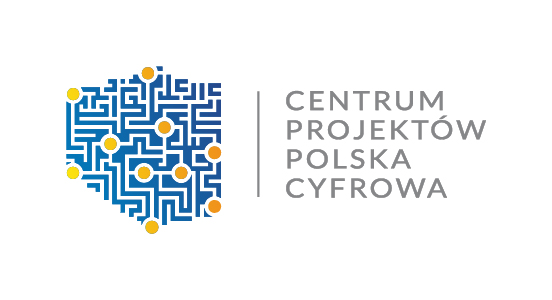 Data sporządzenia pisma:Warszawa, dnia 12 listopada 2015 r.WWPE-DEA2.400.9.1.2.2015/MPrOtrzymują wg rozdzielnikaDotyczy: Zapytania ofertowego na wykonanie usługi polegającej na uczestnictwie w szkoleniu dla wnioskodawców w działaniu 2.1 POPC w zakresie prelekcji dotyczącej zgodności projektu z zasadami przyznawania pomocy publicznej oraz w zakresie udziału jako ekspert w sesji pytań i odpowiedzi w zakresie pomocy publicznejNiniejszym informuję, że w wyniku oceny złożonych ofert w ww. postępowaniu Zamawiający dokonał wyboru oferty najkorzystniejszej.  W przedmiotowym postępowaniu kryterium oceny ofert była: Cena =100 %Ofertę najkorzystniejszą, która posiadała najniższą cenę, złożyła:Pani Barbara Kania-DecZamawiający pragnie podziękować wszystkim Wykonawcom za udział w postępowaniu.     Z poważaniem,Dokument podpisany bezpiecznym podpisem elektronicznymJoanna BoćkowskaDyrektor CPPCRozdzielnik:Barbara Kania-Dec, e-mail: barbara.kaniadec@gmail.comKatarzyna Dziuba-Kubicka, e-mail: kdzk@o2.plMarcin Sowa, e-mail: marcinsowa@pomocpubliczna.com.plJoanna Fornalczyk, e-mail: joanna.fornalczyk@comper.com.plArkadiusz Pazura, e-mail: apazura@grupasienna.pl